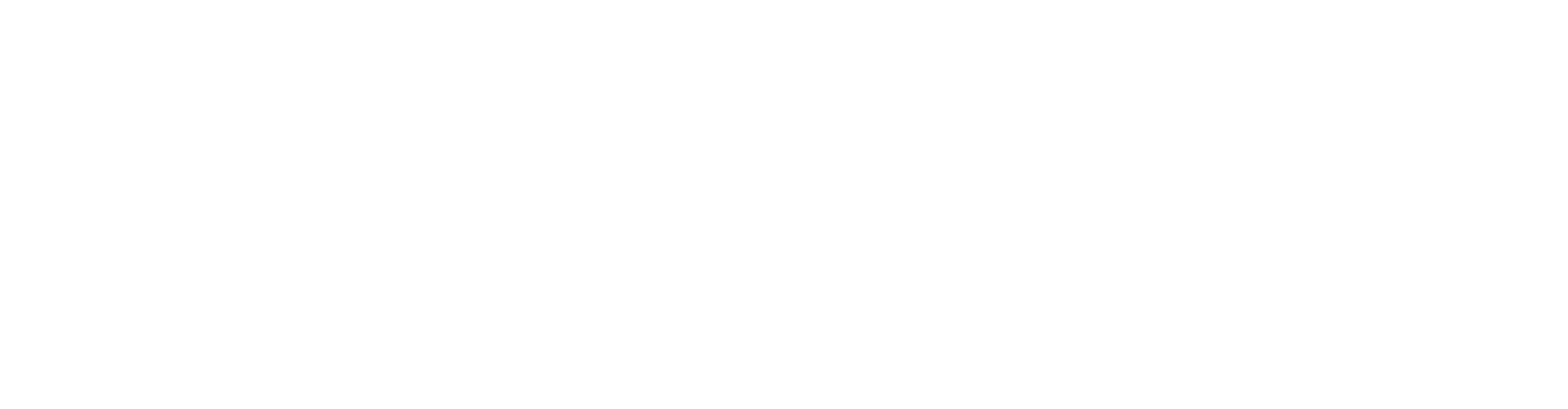 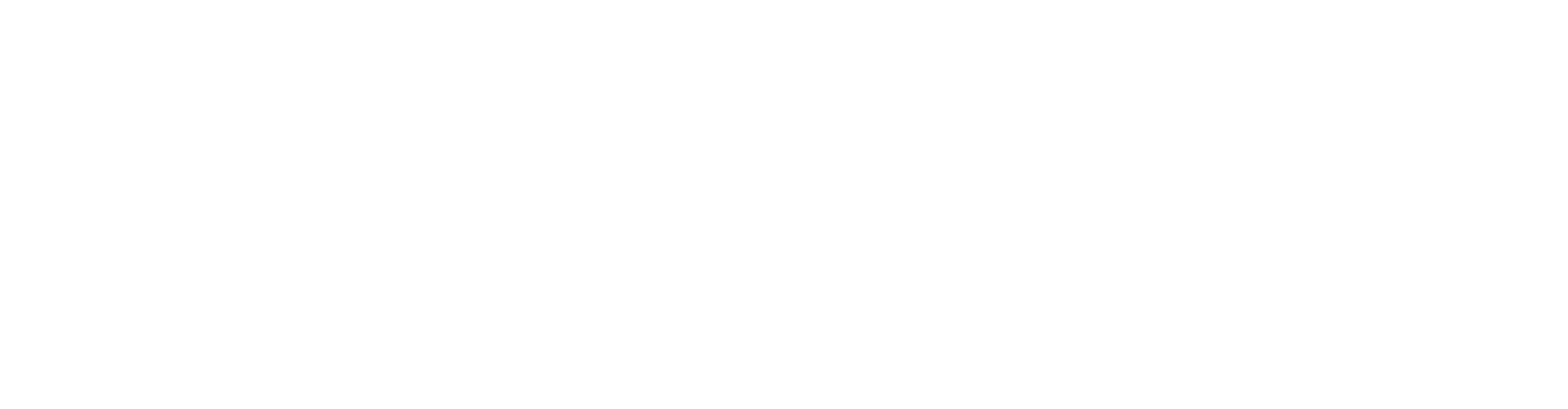 Tilsagn om tilskud kan ikke gives, hvis minivådområdets drænopland og projektareal er omfattet af oplandet til ansøgte vådområder og lavbundsområder under en anden tilskudsordning fra Landbrugsstyrelsen eller anden offentlig myndighed, såfremt minivådområdet forventes at forringe effekten af et  vådområdeprojekt eller lavbundsprojekt væsentligt. Erklæring herom skal underskrives af en repræsentant fra kommunen, i forbindelse med en ansøgning om etablering af et minivådområde under minivådområdeordningen. Jeg erklærer med min underskriftat have koordineret placeringen af minivådområdet således, at etableringen af minivådområdet ikke forringer effekten af et lavbunds- eller vådområdeprojekt væsentligt. Dato og underskrift (udtagningskonsulent)Dato, underskrift og navn på myndighed (repræsentant fra ansvarlig offentlig myndighed)Landbrugsstyrelsen / Nyropsgade 30 / DK - 1780 København V / Tlf.: +45 33 95 80 00 / E-mail: mail@lbst.dk 